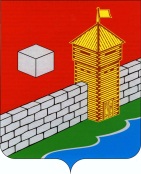 КОНТРОЛЬНО-РЕВИЗИОННАЯ  КОМИССИЯЕТКУЛЬСКОГО МУНИЦИПАЛЬНОГО РАЙОНАЛенина ул., д. 34, каб. 37, с. Еткуль, 456560. тел./факс (35145) 2-26-93с. Еткуль                                                                                                                       исх.№ 13                                                                                                                 от « 29» февраля  2016г.Заключение №  по результатам внешней проверки годового отчета об исполнении бюджета Еманжелинского сельского поселения за 2015 год         На основании статьи 264.4 Бюджетного кодекса РФ и распоряжения председателя  контрольно-ревизионной  комиссии  Еткульского муниципального района  В.Г. Садовского  «О внешней проверке годовой бюджетной отчетности сельских поселений» от 08 февраля 2016 года №3-ОД, в соответствии с Соглашением «О передаче контрольно-ревизионной комиссии Еткульского муниципального района полномочий контрольно-счетного органа  Еманжелинского сельского поселения по осуществлению внешнего муниципального финансового контроля»  от 23.12.2015г. , старшим бухгалтером-ревизором контрольно-ревизионной комиссии  Н.Ю. Трапезниковой проведена внешняя проверка годового отчета об исполнении бюджета   Еманжелинского  сельского поселения за 2015 год.Цель проверки : Подготовка  заключения об исполнении бюджета   Еманжелинского сельского поселения  за 2015 год.Предмет проверки: годовая бюджетная отчётность   за 2015год.Задачи проверки:  - проверить состав и содержание форм годовой бюджетной отчётности за 2015 год;-определить полноту исполнения бюджета по объему и структуре доходов;-установить своевременность и полноту исполнения расходных обязательств бюджета, в том числе по исполнению программной части бюджета;-определить законность и обоснованность источников финансирования дефицита местного бюджета;-провести анализ выявленных по итогам исполнения бюджета отклонений и нарушений бюджетного процесса, а так же внести предложения по их устранению,- дать  оценку достоверности данных годового отчёта об исполнении бюджета поселения  за 2015 год.Форма проверки: камеральная. Проверка проводилась с 24.02.2016г.  по  29. 02. 2016г.Ответственными должностными лицами в проверяемом периоде являлись: - Глава  Еманжелинского сельского поселения –  О.Л. Бобырев;- И.о. Главного бухгалтера администрации  Еманжелинского  сельского поселения –  И.В. Винойко.1.Общие положения	Проверка проведена на основе бюджетной отчетности администрации  Еманжелинского сельского поселения за 2015 год в составе, определенном Инструкцией о порядке составления и представления годовой, квартальной и месячной отчетности об исполнении бюджетов бюджетной системы РФ, утвержденной приказом Минфина РФ от 28.12.2010 №191н в ред. от 26.10.2012г.  (далее – Инструкция №191н), Инструкцией о порядке составления, представления годовой, квартальной бухгалтерской отчетности государственных (муниципальных) бюджетных и автономных учреждений, утвержденной приказом Минфина РФ от 25.03.2011г. №33н (далее – Инструкция №33н).	Администрация поселения является органом местного самоуправления сельского поселения, осуществляет управленческие функции, действует на основании Устава, принятого Решением Совета депутатов   Еманжелинского сельского поселения №  65 от 28.08.2008г. (изм. № 44 от 20.05.2015г., № 51 от 17.06.2015г.) .	Совет депутатов является представительным органом местного самоуправления поселения, образованным для осуществления управленческих функций.	Согласно данным отчета «Сведения о количестве подведомственных учреждений» (ф.0503161) на 01.01.2015 и на 31.12.2015 года в ведении Администрации    Еманжелинского  сельского поселения находились 3 учреждения :-администрация Еманжелинского сельского поселения,  участник бюджетного процесса;-МКУК  ЦБС, администрации Еманжелинского сельского поселения  казённое учреждение, получатель  бюджетных средств ;-МБУК ЦКС Еманжелинского сельского поселения  , получатель субсидий;Сельское поселение является юридическим лицом, имеет свою территорию, в границах которой осуществляется местное самоуправление, гербовую печать, бланки со своим наименованием, расчётный, лицевой счета, муниципальную имущественную собственность.Внешняя проверка годового отчёта «Об исполнении бюджета» проводилась по принципу  существенности и включала в себя анализ , сопоставление и оценку годовой бюджетной   отчётности  администрации сельского поселения  (органа организующего исполнение местного бюджета) об исполнении бюджета и других материалов за 2015 год.Перечень законодательных и других нормативных правовых актов:Бюджетный кодекс Российской Федерации;Налоговый кодекс Российской Федерации;Закон РФ от 06.10.2003 № 131-ФЗ «Об общих принципах организации местного самоуправления в Российской Федерации»;Федеральный закон от 6.12.2011г. № 402-ФЗ «О бухгалтерском учете»;Приказ Минфина России от 01.12.2010 N 157н (ред. от 12.10.2012) "Об утверждении Единого плана счетов бухгалтерского учета для органов государственной власти (государственных органов), органов местного самоуправления, органов управления государственными внебюджетными фондами, государственных академий наук, государственных (муниципальных) учреждений и Инструкции по его применению" Инструкция о порядке составления и представления годовой, квартальной и месячной отчетности об исполнении бюджетов бюджетной системы Российской Федерации, утвержденная приказом Минфина России от 28 декабря . N 191н (с изменениями и дополнениями);Указания о порядке применения бюджетной классификации Российской Федерации, утвержденные приказом Минфина России от 28 декабря . № 190н (с изменениями и дополнениями);Решение Совета депутатов  Еманжлинского сельского поселения  № 78  от 17.09.2009г..«Об утверждении положения о бюджетном процессе в  Еманжелинском сельском поселении».Решение Совета депутатов Еманжелинского сельского поселения от 24.12.2014г. № 86 "О бюджете  Еманжелинского сельского поселения на 2015 год и на плановый период 2016 и 2017 годов";Решение Совета депутатов Еманжелинского сельского поселения от 30.12.2015г. № 37 « О внесении изменений в  решение Совета депутатов  Еманжелинского сельского поселения  № 86 от 24.12.2014г.  "О бюджете  Еманжелинского  сельского поселения на 2015 год и на плановый период 2016 и 2017 годов";2. Проверка полноты и состава представленной отчетности в соответствии с требованием приказа от 28.12.2010г. №191н. (в редакции от 29.12.2011г. №191н).Бюджетная отчетность сельского поселения за 2015 год предоставлена в контрольно-ревизионную комиссию в установленный срок  в соответствии с требованиями п.11.1 Инструкции №191н» О порядке составления и предоставления годовой, квартальной, месячной отчётности  об исполнении бюджетов бюджетной системы Российской Федерации» утв. пр. МФ РФ от 28.12.2010г. № 191н ( изм. от 29.12.2011г. № 191н);Баланс исполнения бюджета на 01.01.2015г. (ф.0503120);Справка по заключению счетов бюджетного учёта  отчётного финансового года (ф. 0503110);Сведения о движении нефинансовых активов (ф.0503168);Справка по консолидированным расчетам (ф.0503125);Сведения о дебиторской и кредиторской задолженности (ф.0503169);Сведения об изменении бюджетной росписи ГРБС (ф.0503163)Баланс по поступлениям и выбытиям бюджетных средств (ф.0503140);Отчет о кассовом поступлении и выбытии средств бюджета (ф.0503124);Отчет о кассовом поступлении и выбытии средств от приносящей доход деятельности (ф.0503134);Отчет о движении денежных средств (ф.0503123);Справка по заключению счетов бюджетного учета отчетного финансового года (ф.0503110);Отчет о финансовых результатах (ф.0503121);Отчет об исполнении бюджета (ф.0503117);Отчет о принятых обязательствах (ф.0503128);Пояснительная записка (ф.0503160);Справочные таблицы.            В соответствии с п.9. инструкции 191н  бюджетная отчётность составлена с нарастающим      итогом ,  с начала года , в рублях  с точностью до второго десятичного знака после запятой.            2.1.     Проверка соответствия Главного распорядителя бюджетных средств                                                основным характеристикам ст. 158 БК РФ Полномочиями по осуществлению функций администратора доходов бюджета  Еманжелинского сельского поселения  утверждены: Главный распорядитель средств бюджета  Еманжелинского сельского поселения:- Администрация  Еманжелинского сельского поселения.2.   Получатель  средств  бюджета  Еманжелинского сельского поселения:- Администрация  Еманжелинского сельского поселения.2.2.  Проверка соответствия Главного  администратора бюджетных  средств основным характеристикам ст. 160.1  БК РФРешением Совета депутатов  Еманжелинского  сельского поселения  от 24.12.2014г.  № 37 "О бюджете Еманжелинского сельского поселения на 2015 год и на плановый период 2016 и 2017 годов"  утвержден  перечень главных администраторов доходов бюджета  сельского поселения:651 - Администрация сельского поселения– Главное контрольное управление Челябинской области007– Контрольно-счетная палата Челябинской области008- Министерство сельского хозяйства Челябинской области          016-Министерство  здравоохранения Челябинской области          011-Минестерства строительства, инфраструктуры и дорожного хозяйства Челябинской области3.Организация  бюджетного  процесса  в  Еманжелинском сельском поселение . Основные характеристикиисполнения бюджета за 2015 г.Бюджетный процесс в Еманжелинском  сельском поселении  основан на нормах  Бюджетного кодекса РФ , Устава  Еманжелинского сельского поселения , а также  Положения о бюджетном процессе.Бюджет на 2015 год  утверждён до начала  финансового года. Предельные  значения его параметров, установленные ст. 184.1 БК РФ  и ст. ст.15, 20. Положения о бюджетном процессе , соблюдены.Решением Совета депутатов Еманжелинского  сельского поселения от 24.12.2014г. № 86 "О бюджете  Еманжелинского сельского поселения на 2015 год и на плановый период 2016 и 2017 годов" (далее – решение о бюджете) утверждены основные характеристики бюджета  Еманжелинского  сельского поселения на 2015 год:- общий объем доходов бюджета поселения в сумме 14562,7 тыс. руб., в том числе безвозмездные поступления от других бюджетов бюджетной системы Российской Федерации в сумме 10202,7 тыс. руб.;- общий объем расходов бюджета поселения в сумме 14562,7тыс. руб.;- без дефицита:-верхний предел муниципального  внутреннего долга на 01.01.2015г. установлен в сумме,0,0тыс. рублей.В течение 2015 года  изменения и дополнения в бюджет сельского  поселения  вносились  8 раз,  были связаны с корректировкой  планируемых налоговых и неналоговых  поступлений с учётом их фактической  собираемости , безвозмездных поступлений , а также  перераспределением бюджетных ассигнований. Последняя корректировка параметров  бюджета принята 30.12.2015г.1. Решение Совета депутатов Еманжелинского сельского поселения от 25.03.2015г. № 19  «О внесении изменений в решение Совета депутатов Еманжелинского сельского поселения № 86 от 24.12.2014 года « О бюджете Еманжелинского сельского поселения на 2015 год и на плановый период 2016 и 2017 годов»2. Решение Совета депутатов Еманжелинского сельского поселения от 20.05.2015 г. № 42  «О внесении изменений в решение Совета депутатов Еманжелинского сельского поселения № 86 от 24. 12.2014года « О бюджете Еманжелинского сельского поселения на 2015 год и на плановый период 2016 и 2017 годов»3. Решение Совета депутатов Еманжелинского сельского поселения от 17.06.2015г. № 49  «О внесении изменений в решение Совета депутатов Еманжелинского сельского поселения № 86 от 24.12.2014 года « О бюджете Еманжелинского сельского поселения на 2015 год и на плановый период 2016 и 2017 годов»4. Решение Совета депутатов Еманжелинского сельского поселения от 18.08.2015г. № 60  «О внесении изменений в решение Совета депутатов Еманжелинского сельского поселения № 86 от 24.12.2014 года « О бюджете Еманжелинского сельского поселения на 2015 год и на плановый период 2016 и 2017 годов».5. Решение Совета депутатов Еманжелинского сельского поселения от 21.10.2015 г. № 11  «О внесении изменений в решение Совета депутатов Еманжелинского сельского поселения № 86 от 24. 12.2014года « О бюджете Еманжелинского сельского поселения на 2015 год и на плановый период 2016 и 2017 годов»6. Решение Совета депутатов Еманжелинского сельского поселения от 23.12.2015г. № 28  «О внесении изменений в решение Совета депутатов Еманжелинского сельского поселения № 86 от 24.12.2014 года « О бюджете Еманжелинского сельского поселения на 2015 год и на плановый период 2016 и 2017 годов»7. Решение Совета депутатов Еманжелинского сельского поселения от 29.12.2015г. № 36  «О внесении изменений в решение Совета депутатов Еманжелинского сельского поселения № 86 от 24.12.2014 года « О бюджете Еманжелинского сельского поселения на 2015 год и на плановый период 2016 и 2017 годов».8. Решение Совета депутатов Еманжелинского сельского поселения от 30.12.2015г. № 37  «О внесении изменений в решение Совета депутатов Еманжелинского сельского поселения № 86 от 24.12.2014 года « О бюджете Еманжелинского сельского поселения на 2015 год и на плановый период 2016 и 2017 годов».В результате, с учетом изменений, утверждены основные характеристики бюджета  Еманжелинского сельского поселения:- общий объем доходов поселения в сумме 27331,8 тыс. рублей, увеличен на 12769,1 тыс. рублей,87%  от первоначально утвержденного  объема доходов поселения;- общий объем расходов в сумме 28297,1 тыс. рублей,  увеличен на 13734,4тыс. рублей;- дефицит бюджета поселения на 01.01.2016г. составил  в сумме 965,3тыс. рублей,  или 9,2 %  от общего  годового объёма собственных  доходов местного бюджета, что соответствует  ограничениям , установленным  ст. 92.1. Бюджетного Кодекса РФ. (остаток  денежных средств  на лицевом счёте  на 01.01.2015г. -965,9тыс. рублей).Бюджет  Еманжелинского сельского поселения сформирован за счёт безвозмездных поступлений  и собственных доходов ( налоговых и неналоговых доходов). Бюджет  поселения  обеспечил исполнение расходных обязательств  в объёме  28128,4тыс. рублей  или на 99,4%. Исполнение бюджета Еманжелинского  сельского поселения за 2015 год характеризуется следующими показателями:Таблица 1тыс. рублей(согласно  данным  ф. 0503120 Баланс исполнения бюджета, остаток денежных средств на лицевом счёте  020211 составлял на 01.01.2015г.- 965,9 тыс. рублей, на 01.01.2016г. – 5688,7 тыс. рублей). Согласно данным годового отчёта «Об исполнении бюджета» за 2015 год ( ф. 0503117) - бюджет поселения на 2015 год исполнен: - по доходам в сумме 32851,2 тыс. рублей или на 120% к общему утвержденному  объему доходов бюджета поселения на 2015год  , на 223% к первоначально утвержденным бюджетным назначениям.- по расходам – 28128,4тыс. рублей или на 99,4% к утвержденному общему объему расходов бюджета поселения на 2015 год, на 193% к первоначально утвержденным бюджетным ассигнованиям;- профицит составил 4722,8 тыс. рублей.В сравнении с 2014 годом поступления доходов  в 2015 году увеличились на  6070,9 тыс. рублей (22%), расходы бюджета поселения увеличились на 975,2 тыс. рублей (3,6%).Структура  доходов бюджета по источникам	Таблица 2    4. Исполнение бюджета по доходам за 2015 годДоходы бюджета поселения  формируются  за счёт  местных налогов и сборов , отчислений от  федеральных , областных налогов и сборов по нормативам, утверждённым Законодательным Собранием Челябинской области , неналоговых доходов , а также безвозмездных отчислений. Данные об исполнении доходов бюджета поселения  отражены в формах Годового отчёта  : ф. 0503121, ф. 0503123, ф. 0503117.В доходную часть бюджета   сельского поселения за 2015 год поступило доходов в  объёме 32851,2 тыс. рублей, что составило 120% от уточненных плановых назначений, в том числе:- налоговых доходов – 4705,9 тыс. рублей (127%);- неналоговых доходов – 11329,4тыс. рублей (166%);- безвозмездных поступлений – 16815,9тыс. рублей (100%).Таким образом, в отчетном году:- налоговые доходы выполнены с превышением плана на 995,9тыс. рублей,- неналоговые  доходы  выполнены с превышением плана  на  4523,6тыс. рублей ,Относительно 2014 года налоговые доходы уменьшились  на 1154,7 тыс. рублей (на 19,7%), неналоговые доходы увеличились   на 5346,2 тыс. рублей (на 89,3%), безвозмездные поступления  увеличились  на 1879,4тыс. рублей   (на12,6%).При сопоставлении данных раздела «Доходы» гр.4 «Бюджетная деятельность» и данных раздела «Расходы» гр.4 «Бюджетная деятельность» с данными сводной главной книги и оборотно-сальдовой ведомости по сч.401.10 «Доходы текущего финансового года», 401.20 «Расходы текущего финансового года» в разрезе КОСГУ  расхождений не обнаружено.4.1 Исполнение бюджета по собственным  доходам   В доходной части  бюджета поселения ( 32851,2 тыс. рублей) , удельный вес  собственных доходов  составляет  49% или  16035,3 тыс. рублей.         В собственных доходах, удельный вес налоговых доходов составляет 29%  или 4705,9тыс. рублей, удельный вес неналоговых доходов составляет 71% или 11329,4 тыс. рублей.                                              Анализ исполнения бюджета по  собственным  доходам.											                Таблица № 3Тыс.рубПоступления налоговых доходов в бюджете  Еманжелинского сельского поселения в 2015 году составили 4705,9 тыс. рублей или  127% к первоначальному и к утверждённому бюджету , дополнительные доходы составили  995,9 тыс. рублей. Из  4 источников  налоговых доходов , план  выполнен по 3 источникам ,  не выполнен  план по  единому  сельхоз. налогу.Одним из основных доходных источников бюджета поселения в 2015 году явился земельный налог (67% в объеме собственных доходов), поступления земельного налога  составили 3165,1тыс. рублей,  или 126%  к первоначальному и утверждённому плану доходов (2500,0 тыс. рублей)  (в сравнении с 2014 годом поступления увеличились на 805,2 тыс. рублей, или на 34%). Налог на имущество физических лиц (21% в объеме собственных доходов), поступления  составили 999,2 тыс. рублей, или     143% к первоначальному плану и к утвержденному годовому плану (700,0 тыс. рублей). В сравнении с 2014 годом поступления  увеличились  на  23,1 тыс. рублей  или на 2%.          Налог на доходы физических лиц,  поступления НДФЛ   составили 502,9 тыс. рублей, или 113% к уточненному и первоначально утвержденному плану (450,0 тыс. рублей).        В  сравнении с 2014 годом , доходы  НДФЛ , по причине  снижения норматива отчислений налоговых доходов,  уменьшились  на 89 %  или  на  1904,4тыс. рублей.         Единый сельхоз.налог,  при плане 60,0 тыс. рублей , поступления  составили  32,4 тыс. рублей . В сравнении с 2014 годом  доходы уменьшились на  27,6тыс. рублей или 25%.Поступления неналоговых доходов в бюджете  сельского поселения  составили 11329,4 тыс. рублей,  доходов поступило в 17,4 раза больше , чем было запланировано в первоначальном плане , уточненный план  в сумме  6805,9 тыс. рублей  исполнен на 166%. Дополнительные доходы составили 4523,6 тыс. рублей.Доходы от реализации земельных участков не планировались , поступили в сумме  1001,0 тыс. рублей. В 2014 году доходов от реализации земельных участков не было.Доходы от реализации имущества поступили на 3717,6 тыс. рублей больше , чем планировалось  в утверждённом плане ( 6155,9 тыс. рублей) . В 2014 году  доходов от реализации имущества не было.           Доходы в виде  арендной платы за использование имущества  составили 411,3 тыс. рублей тыс. рублей  или  63%  исполнения к первоначальному плану и  к утверждённому  плану.  В сравнении с 2014 годом   поступления от платежей  арендной платы  за использование имущества уменьшились на  466,0 тыс. рублей или на 53%.          Доходы от арендной платы за земельные участки не планировались , в 2014 году  поступило платежей арендной платы за землю в сумме  1591,0 тыс. рублей.          Прочие доходы  не планировались , поступления  составили 43,6 тыс. рублей. В сравнении с 2014 годом  поступления уменьшились на 1671,5тыс. рублей   или  на 97%.  4.2.  Безвозмездные поступления          Финансовые взаимоотношения  бюджета сельского поселения  с районным бюджетом  сформированы  в соответствии с Бюджетным кодексом  РФ, Федеральным Законом  от 06.10. 2003г. №  131-ФЗ « Об общих принципах организации местного самоуправления в Российской  Федерации», Законом  Челябинской области  «О межбюджетных отношениях»  и  Положением «О межбюджетных отношениях в Еткульском муниципальном районе»  утв. решением Собрания депутатов Еткульского муниципального района   от 29.10.2008г. № 468.           Для исполнения  переданных  полномочий , в  бюджете поселения  планируются безвозмездные поступления  в виде  субвенций, дотаций, межбюджетных трансфертов и иных поступлений.  Согласно данным   годового отчета об исполнении бюджета за 2015 год ( ф. 0503117) ,  бюджет  Еманжелинского сельского поселения   был  дотационным  на  51 %.             Безвозмездные поступления   первоначально в бюджете были утверждены в  объёме  10202,7 тыс. рублей, в течение  года  поступления увеличились на 6613,2 тыс. рублей и окончательно были утверждены в объёме  16815,9 тыс. рублей. Безвозмездные поступления освоены в полном объёме. В сравнении с 2014 годом     безвозмездные поступления   увеличились   на 12,6% или  на 1879,4 тыс. рублей.                                                                                                                                                                                                               Таблица № 45. Ведение реестра расходных обязательств , подлежащих исполнениюв пределах , утвержденных  лимитов бюджетных обязательств  ибюджетных  ассигнований              Во исполнение ст. 87. БК РФ  в администрации сельского поселения ведется  Реестр расходных обязательств в пределах утвержденных лимитов бюджетных обязательств, что соответствует  порядку ведения  Реестра расходных обязательств  утв. Постановлением Правительства  Челябинской области от 17.04. 2008г. № 97-П  « Об утверждении порядка ведения реестра расходных  обязательств Челябинской области»  и порядку ведения Реестра расходных обязательств сельского поселения   утв. постановлением администрации  Еманжелинского сельского поселения.             В администрации поселения составлена  сводная бюджетная роспись расходов и сводный реестр лимитов бюджетных обязательств . Сводная  роспись расходов утверждена на  2015 год  в разрезе  ГРБС, разделов, подразделов , целевых статей, видов расходов в общей сумме 28 297063 рубля 30 копеек ( ф. 0503163). Исполнение расходов бюджета поселения осуществлялось финансовым органом администрации сельского поселения по сводной бюджетной росписи  на основании  кассового плана и заявок на финансирование. Исполнено денежных обязательств   в сумме  28 128411 рублей 30 копеек, не исполнено бюджетных обязательств 168651 рубль 33 копеек( подтверждено ф. 0503128 отчет о принятых бюджетных обязательствах).                                    6.     Исполнение  бюджета поселения  по  расходам          Первоначальный объем расходов бюджета сельского поселения на 2015 год утв. Решением Совета депутатов  Еманжелинского сельского поселения № 86 от 24.12.2014г. «О бюджете  Еманжелинского  сельского поселения на 2015 год и плановый период 2016-2017г.г.»  утверждены бюджетные ассигнования  по расходам  в объеме 14562,7 тыс. рублей.            С учетом изменений, Решением Совета депутатов  сельского поселения № 37 от 30.12.2015г. окончательно   утверждены   ассигнования по расходам  бюджета  в сумме 28297,1 тыс. рублей,  ассигнования увеличились на 13734,3 тыс. рублей, что соответствует  данным  ф. 0503163 «Сведения об изменениях бюджетной росписи ГРБС»  и уточненной бюджетной росписи расходов бюджета поселения  на 31.12.2015 г.).  Согласно представленному  годовому отчету об исполнении бюджета (ф. 0503117), расходы сельского поселения за 2015 год исполнены  в объеме 28128,4тыс. рублей или  96,4% к уточненным бюджетным  ассигнованиям.  Показатели  раздела 2 «Расходы бюджета»  ф. 0503117  годового отчета об исполнении бюджета не имеют расхождений с показателями  р. 2  ф. 0503164  сведения  об исполнении бюджета, ф. 0503162  сведения о результатах деятельности.Объем неиспользованных бюджетных ассигнований составил  168,7тыс. рублей  или 3,4%  от  уточненных бюджетных назначений ( неиспользованные ассигнования :общегосударственные вопросы - 118,8  тыс. рублей; физкультура и спорт- 11,7тыс. рублей ; ЖКХ -  36,6 тыс. рублей ; культура – 1,6 тыс. рублей). Анализ кассового исполнения расходов бюджета  сельского поселенияв разрезе  разделов функциональной классификации расходов бюджетов РФза 2015 г. представлен в таблице № 5.                                                                                                                                                                                                          Таблица №5Наибольший удельный вес в расходах бюджета составляют расходы:- жилищно-коммунальное хозяйство  47% (13125,9тыс. рублей);-общегосударственные вопросы  23% ( 6500,5тыс. рублей);- культура и кинематография  16% (4591,3тыс. рублей);Меньшую долю в расходах бюджета составляют :-национальная экономика 9% (2607,4тыс. рублей);-социальная политика 1% ( 411,6тыс. рублей);-охрана окружающей среды 1% (420,7 тыс. рублей);-национальная оборона, образование, физическая культура и спорт  до 1%.                                           7. Анализ Дебиторской  и  Кредиторской задолженности             Согласно данным годовой бюджетной отчетности  ф. 0503120  «Баланс исполнения бюджета» и ф. 0503169  «Сведения о дебиторской и кредиторской задолженности», Дт  и  Кт  задолженность составляет :           1.На  01.01.2015г. Дебиторская  задолженность (Дт)  составляла 113,0 тыс. рублей, на конец отчетного  периода,  на 31.12.2015г.,  Дт  задолженность  увеличилась  42,1тыс. рублей и  составила  155,1 рублей  .Дт задолженность отразилась :-на сч. 206-  расчеты по выданным авансам в сумме 154,7 тыс. рублей ( произведена предоплата за уличное освещение, электроэнергию, услуги связя-на сч 303- расчёты по платежам в бюджет в сумме 0,8 тыс. рублей, излишне уплаченные страховые взносы в ПФ и ФСС. Нарушение  ст. 38, ст.161., ст.163 БК РФ  использование средств бюджета на оплату  расходов  , которые должны осуществляться за счёт внебюджетных фондов,  квалифицируются , как дополнительные расходы  бюджета.На 01.01.2015 года Кредиторская задолженность  (Кт) составляла 10,1 тыс. рублей, на конец отчётного периода Кт задолженность отсутствует.8.      Исполнение программной части  бюджета  Еманжелинского сельского поселения  в 2015году.Согласно основным направлениям  налоговой и бюджетной политики  сельского поселения  , в бюджете  поселения   программно - целевым методом  планирования расходов  должно быть  охвачено  90%  расходов бюджета. В течение года в сельском  поселении  осуществлялась  реализация  мероприятий  7 целевых  программ. Плановые назначения по  программам составили 14641,2 тыс. рублей, их удельный вес в  общем объёме расходов ( 28128,4 тыс. рублей)  составил 52% ,  не охвачено программно- целевым методом  38%   плановых назначений. Исполнение программной части  бюджета Еманжелинского сельскогопоселения  в 2015г. представлено в таблице № 7.Таблица 7тыс.рублей   Расходы бюджета  на мероприятия в рамках целевых программ исполнены  в объёме 14591,2 тыс. рублей или  99,6% , в том числе   средства областного бюджета 4662,3 тыс. рублей  исполнены в полном объёме , средства  местного бюджета  9928,9 тыс. рублей исполнены  на 99,4%.В рамках целевых программ не исполненными остались средства в сумме 50,0тыс. рублей,  связано с оплатой фактически выставленных счетов. ВЦП «Развитие физкультуры и спорта вЕманжелинском сельском поселении на 2014-2016г.» утв. пост. №97/1 от 14.10.2013г. не исполнено 11,7 тыс. рублей или 5,6% от суммы утверждённых ассигнований.ВЦП «Обеспечение деятельности МБУК «ЦКС Еманжелинского сельского поселения на 2015-2017г.г.»  утв. пост. 100/2 от 28.11.2014г.не исполнено  1,6 тыс. рублей. Муниципальная комплексная программа «Благоустройство в Еманжелинском сельском поселении на 2015-2017г» утв. пост. № 100/4 от 28.11.2014г. не исполнено 36,7 тыс. рублей  0,7% от суммы утверждённых ассигнований.          Показатели ф.  0503166 «Сведения об исполнении мероприятий в рамках целевых программ» не имеют расхождений  с показателями ф. 0503117  «Отчёт об исполнении бюджета, что соответствует требованиям  п. 164 инструкции 191н .                                          9. Бюджетные  кредиты  и  муниципальный  долг. В течение отчетного периода бюджетные кредиты из бюджета поселения  не предоставлялись. Муниципальный долг по  состоянию на 01.01.2016г. отсутствует, муниципальные гарантии из бюджета не предоставлялись.10. Проверка форм сводной бюджетной отчетности в соответствиис данными   книги  Журнал-Главная , регистровбухгалтерского учета.              На основании письма казначейства РФ от 31.01.2012г. № 42-7.4-18/2.-28  проведена проверка  соответствия  показателей  баланса исполнения бюджета (ф. 0503120), справки по заключению  счетов бюджетного учета отчетного финансового года (ф.0503110), отчета о финансовых результатах  деятельности (0503121), отчета об исполнении бюджета (ф.0503117), сведений о движении нефинансовых активов (ф.0503168), отчета о движении денежных средств (ф. 0503123), сведений о кредиторской, дебиторской задолженности (ф. 0503169).              На основании  распоряжения  администрации Еманжелинского поселения № 76/1 от5.11.2015г  была проведена инвентаризация  основных средств и материальных запасов.   В нарушение  ст. 12 ФЗ «О бухгалтерском учёте»  , перед составлением  годового отчёта , сверка  расчетов с дебиторами и кредиторами по финансовым обязательствам не проводилась, инвентаризация денежной наличности в кассе администрации не проводилась.1)Баланс исполнения  бюджета  Еманжелинского  сельского поселения  на 01.01.2016г. ф.0503120.               Представленный  баланс  сформирован на  основании остатков счетов бюджетного учета  в главной книге  на 01.01.2015г. на сч. 20211  отражен остаток в сумме – 965856 рублей58 коп, на 31.12.2015г  остаток отражен  в сумме  5 688659  рублей  14 коп. Данные   книги Журнал-Главная  не имеют расхождений  с данными  Баланса  исполнения бюджета на 01. 01 .2015г.  и  на  31.12. 2015г.  стр. 180,181.  ф. 0513120. , ф. 0503140.Отчет о принятых бюджетных обязательствах( ф. 0503128).  В  данном отчете   в графах 4 и 5 отражены  утвержденные  бюджетные ассигнования  и   лимиты бюджетных ассигнований в сумме 28297063 рубля 30 коп. в  графах  6 и 9 отражены  принятые бюджетные обязательства и принятые денежные обязательства  в сумме 28297063 рубля 30 коп. , что подтверждается    данными  ф. 0503163 «Сведения об изменениях бюджетной росписи ГРБС» , главного администратора источников финансирования дефицита бюджета .              Данные графы 10 , ф. 0503128 « исполнено денежных обязательств» ,  в сумме  28128411 рублей 7 коп. подтверждены строками 210 графы 4  раздела 2 «Выбытия»  ф.  0503123   «Отчета о движении денежных средств.Отчет об исполнении бюджета ( ф. 0503117).сформирован на основании данных движения бюджетных средств на лицевом  счёте « средства муниципального бюджета».  Показатели в отчёте об исполнении бюджета ф. 0503117  отражены  на 31.12.2015г.             Исполненные  бюджетные назначения  за 2015 год в сумме  32851214 рублей 53 коп. , отражены  в графе 5.  раздела 1. «Доходы бюджета» ф. 0503117   соответствуют данным  по сч. 205   книги Журнал-Главная.              Утвержденные бюджетные назначения  на 2015 год   в сумме 28297063 рубля 30 коп.отражены  в графе 4 раздела 2 «Расходы бюджета» ф. 0503117  соответствуют данным по сч.501 13  главной книги.              Исполненные бюджетные ассигнования  за 2015год в сумме 28128411 рублей 97 коп.  отражены в графе 5 раздела 2 «Расходы бюджета» и соответствуют  данным по сч.304 05  книги Журнал- Главная .Отчёт о движении денежных средств  (ф. 0503123) сформирован на основании  данных о движении денежных средств на едином счёте бюджета , открытом в органе  Федерального казначейства. Представленная ф. 0503123  сформирована в соответствии с пунктами 130-134 инструкции 191н. Суммы поступлений и выбытий , отражённые в отчёте  с разбивкой по кодам КОСГУ , соответствуют данным  отчёта об исполнении бюджета за 2015 год   формы 0503117.Сведения  о движении нефинансовых активов  (ф. 0503168) (бюджетная деятельность).         Показатели   строк  010 «Основные средства»   графы 4 « на начало года» отражены   в сумме  11102,7 тыс. рублей и  графы 11 «на конец года»  отражены в сумме  11400,1 тыс. рублей, не имеют расхождений с   данными  баланса исполнения бюджета ф. 0503120.              Показатели строк 320 «недвижимое имущество в составе казны «  графа 4 «на начало года» отражены в сумме 39782,2тыс. рублей  и графы 11 «  наличие на конец года» отражены в сумме  36577,8 тыс. рублей, не имеют расхождений с данными  баланса исполнения бюджета ф. 0503120.               Показатели строк 360 «движимое имущество в составе казны «  графа 4 «на начало года» отражены в сумме 6472,5 тыс. рублей  и графы 11 «  наличие на конец года» отражены в сумме  10163,2 тыс. рублей,  не имеют расхождений с данными  баланса исполнения бюджета ф. 0503120.  Пояснительная записка  Ф . 0503160 ,в её состав включены:-сведения  об исполнении  бюджета ( ф. 0503164); сведения о движении нефинансовых активов ( ф. 0503168);  сведения о дебиторской и кредиторской задолженности ( ф. 0503169); сведения об изменениях остатков вылюты баланса ( ф. 0503173); сведения о недостачах и хищениях денежных средств и материальных ценностей ( ф. 0503176).                                               11.ВЫВОДЫ:1.Годовая бюджетная отчётность, представленная главным администратором  бюджетных средств, в контрольно-ревизионную комиссию представлена в установленный  срок, в полном объеме.2.Выявленные в ходе настоящей проверки нарушения  подлежат устранению.                                3.Неустранимые , принять к сведению для недопущения в дальнейшей работе.4.В целом представленная годовая отчетность является достоверной.                                                       12.  ЗАКЛЮЧЕНИЕ            1.По результатам внешней проверки годового отчёта  об исполнении бюджета  Еманжелинского   сельского поселения за 2015 год , контрольно-ревизионная комиссия Еткульского муниципального района считает: - что в ходе исполнения бюджета поселения , в целом выполнены задачи бюджетной и налоговой политики. Обеспечена приоритетность финансирования расходов социальной направленности , первоочередные расходы профинансированы;-  годовая бюджетная отчётность  сельского поселения  является полной и достоверной, представлена в установленные сроки; - показатели исполнения  бюджета  за 2015 год , отражённые в  отчёте об исполнении бюджета  Еманжелинского  сельского поселения за 2015 год :                    - по доходам – 32 851,2 тыс. рублей ;                    - по расходам – 28 128,4тыс. рублей;                    - профицит – 4722,8тыс. рублей.Соответствует суммарным показателям отчётов об исполнении бюджета получателей бюджетных средств.            2.Проверив  представленные материалы , контрольно-ревизионная комиссия Еткульского муниципального района  рекомендует:2.1. Совету депутатов Еманжелинского  сельского поселения : утвердить  «Отчёт об исполнении бюджета  Еманжелинского  сельского  поселения  за 2015 год».ПоказателиФактическое исполнение за 2014годУтверждено на 2015годУтверждено на 2015годФактически исполнено за 2015г.Отклонение к уточненному плану% исполнения% исполненияПоказателиФактическое исполнение за 2014годпервоначальный бюджетс учетом изменений (уточненный бюджет)Фактически исполнено за 2015г.Отклонение к уточненному планук первоначутвержд. назначениямк уточнен.бюджету с учетом измененийДоходы бюджета всего:26780,314562,727331,832851,2+5519,4225120в том числе:- налоговые и неналоговые доходы11843,84360,010515,916035,3+5519,4367152- безвозмездные поступления14936,510202,716815,916815,90165100Расходы бюджета27153,314562,728297,128128,4-168,719399,4Дефицит (-)-373,00-965,3Профицит (+)+4722,8источники2014г%  уд.вес2015г%  уд.весБезвозмездные поступления5551Собственные доходы4549ПоказателиФактическое исполнение за 2014годУтверждено на 2015годУтверждено на 2015годФактически исполнено за 2015г.показатель к уточненномуплану+  -% исполнения% исполненияПоказателиФактическое исполнение за 2014годпервоначальный бюджетс учетом изменений (уточненный бюджет)Фактически исполнено за 2015г.показатель к уточненномуплану+  -к  первон. планук уточненплану с учетом изменен-й1. Собственные доходы11843,84360,010515,916035,3+5519,4367152Налоговые доходы: % уд вес5860,650,53710,0853710,0354705,929+995,9127127- НДФЛ2413,6450,0450,0509,2+59,2113113- единый с/х налог111,060,060,032,4-27,65454- налог на имущество976,1700,0700,0999,2+299,2143143-земельный налог2359,92500,02500,03165,1+665,1126126Неналоговые доходы% уд. вес5983,250,5650,0156805,96511329,471+4523,6в 17,5р166-аренда земли1591,10000-аренда имущества877,3650,0650,0411,3-238,76363-доходы от реализации земельных участков1799,7001001,01001,0-доходы от реализации имущества006155,99873,5+3717,6160Прочие доходы1715,10043,6+43,6ПоказателиФактическое исполнение за 2014годУтверждено на 2015годУтверждено на 2015годФактическисполнено за 2015г.Отклонен к утвержд плану с учётом изменений% исполнения% исполненияПоказателиФактическое исполнение за 2014годпервоначальный бюджетс учетом изменений (уточненный бюджет)Фактическисполнено за 2015г.Отклонен к утвержд плану с учётом измененийк первоначпланук утвержд.плану с учётом измененийБезвозмездные поступления14936,510202,716815,916815,90165100- дотации14357,84809,25283,05283,00110100- субсидии400,0974,05678,25678,20582100- субвенции178,7192,5192,5192,50100100-межбюджетныетрансферты0422,75662,25662,20134100КБККБКНаименование расходовФактически исполнено за 2014 годФактически исполнено за 2014 годУтверждено на 2015г с учетом изменений (уточнененный бюджет)Фактически исполнено за  2015 годФактически исполнено за  2015 годДоля в факт.Расходах(%)Отклонения к  уточн-ну плануРазделПодразделНаименование расходовсуммадоля%суммасуммаисп%%    сумма0100Общегосударственные вопросы5686,6216619,36500,59823-118,80203Национальная оборона178,7192,5192,510000300Нац. безопасностьи правоохр деят34,1000409Нац. экономика(дорожные фонды)1175,742607,42607,4100900600Охрана окружающсреды99,1420,7420,7100100707ОбразованиеМолод.политика64,862,462,410000801Культура, кинематография4380,6164592,94591,399,916-1,6 0500Жилищно-коммунальное хозяйство14226,55213162,513125,999,747-36,61000Соц. политика289,91411,6411,6100101101Физическая культура и спорт1017,24217,8206,195-11,7ИТОГОИТОГО27153,328297,128128,499,4-168,7Название программы и объектУтверждено бюджетом на 2015 годУтверждено бюджетом на 2015 годУтверждено бюджетом на 2015 годКассовое исполнение в 2015 годуКассовое исполнение в 2015 годуКассовое исполнение в 2015 годуКассовое исполнение в 2015 годуКассовое исполнение в 2015 годуКассовое исполнение в 2015 годувсегообл. бюджетмест.бюджетвсего% исполненияобл. бюджет% исполнениямест.бюджет% исполненияВЦП «Развитие физкультуры и спорта в Еманжелинском сель.поселении на 2014-2016г.»217,8217,8206,194,6206,194,6ВЦП «Обеспечение деятельности МБУК»ЦКС Еманжелинского сельского поселения на 2015-2017г.г.»3421,13421,13419,599,93419,599,9ВЦП МКУК «ЦБС»администрацииЕманжелинского сельского поселения на 2015-2017г.г.»1171,81171,81171,81001171,8100ВЦП Еманжелинского сельского поселения « О мерах соц поддержки малообеспеченных граждан, проживающих на территории Еманжелинского сельского поселения на 2015-2017г327,1327,1327,0100327,0100Подпрограмма «Модернизация объектов коммунальной инфраструктуры»4662,34662,304662,31004662,3100Муниципальная комплексная программа «Благоустройство в Еманжелинском сельском поселении на 2015-2017г»4711,14711,14674,499,24674,292МП «Чистая вода» на территории муниципального района на 2010-2020г.г.130,0130,0130,0100130,0100Итого14641,24662,39978,914591,299,64662,31009928,999,4Старший бухгалтер-ревизор контрольно-ревизионной комиссии Еткульского муниципального районаН.Ю. Трапезникова